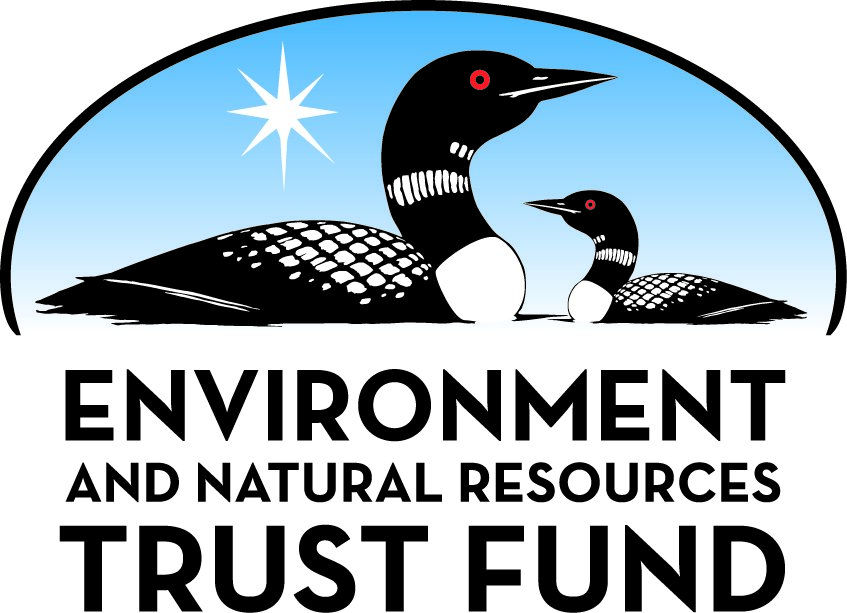 Environment and Natural Resources Trust Fund2021 Request for ProposalGeneral InformationProposal ID: 2021-319Proposal Title: Surface Water Purification System Powered by Renewable EnergyProject Manager InformationName: Tianhong CuiOrganization: U of MN - College of Science and EngineeringOffice Telephone: (612) 626-1636Email: cuixx006@umn.eduProject Basic InformationProject Summary: We propose to develop a cheap and an efficient water purification system powered by solar energy that can be used to remove the pollutants in lakes and rivers in Minnesota.Funds Requested: $200,000Proposed Project Completion: 2024-06-30LCCMR Funding Category: Small Projects (H)
	Secondary Category: Methods to Protect, Restore, and Enhance Land, Water, and Habitat (F)Project LocationWhat is the best scale for describing where your work will take place?  
	StatewideWhat is the best scale to describe the area impacted by your work?  
	StatewideWhen will the work impact occur?  
	During the Project and In the FutureNarrativeDescribe the opportunity or problem your proposal seeks to address. Include any relevant background information.Water pollution is becoming a global challenge. A survey conducted by the United Nations indicates that over 80% of wastewater is discharged into the environment without proper treatment. This contaminated water is responsible for 1.8 million deaths on a yearly basis. Access to clean water is a problem not only in developing countries, but also in developed countries like the United States, especially the state of Minnesota. Minnesota has many lakes, rivers and streams, and it is known as the "Land of 10,000 Lakes". However, more than 40 percent of Minnesota’s waters are polluted by excess phosphorus, nitrates and chloride. Agriculture and industry are the main sources of these pollutants. Water pollution has significant impacts on the economy and human health. For example, nitrate removal systems in Minnesota caused water supply costs to rise from 5-10 cents per 1,000 gallons to over $4 per 1,000 gallons, and the polluted water can lead to diseases such as acute and chronic gastrointestinal diseases, diarrheal diseases, and lower respiratory tract infections. Surface waters account for 60% of the US water supply, hence surface water purification is particularly important in Minnesota, the United States, and all over the world.What is your proposed solution to the problem or opportunity discussed above? i.e. What are you seeking funding to do? You will be asked to expand on this in Activities and Milestones.To solve the mentioned problems, the proposed research will design a solar powered water purification system that combines photoelectrocatalyst and solar cells. The system contains a polymer sheet with immobilized photocatalyst, an array of solar cells, a LED UV light, and four motors with propellers. The photocatalyst immobilized on polymer sheet will directly contact water to mineralize toxic organic compounds, water pathogens and disinfectant by-products in water. A small bias potential provided by solar cells will be applied on photocatalyst to achieve photoelectrocatalysis, which has higher degradation efficiency than pure photocatalysis. The combination of solar cells and an LED UV light can transfer the long wavelength portion of the solar spectrum that cannot be used by photocatalysts directly to short wavelength UV light that can activate the photocatalyst. Finally, the motors with propellers will also be powered by solar cells, and they will be used to hold the position of the system close to the water surface, generate turbulence in the water, and therefore enhance mass transfer and enhance the photodegradation efficiency. The entire system is solar powered and requires no additional energy supply, so that it can work in rivers and lakes for a long time without any maintenance.What are the specific project outcomes as they relate to the public purpose of protection, conservation, preservation, and enhancement of the state’s natural resources? The proposed water purification system with one square meter in area can clean about one ton of polluted water per day without external energy consumption based on preliminary experiments. Maintenance cycles of up to several weeks and very low maintenance costs can be expected. By applying the proposed water purification system, the level of water pollution in the surface waters of Minnesota can be significantly reduced, and the threat of water pollution to aquatic animals and human health will be greatly reduced. As the result, the supply cost for drinking water purification will also be reduced to a lower level.Activities and MilestonesActivity 1: Development of water purification platforms in small scale using new high-efficiency photoelectrocatalysis and an external power supply for lab testsActivity Budget: $132,461Activity Description: 
We propose to fabricate and evaluate a water purification platform based on photoelectrocatalysis. A shrink thermoplastic film will be used as substrate material because it can shrink more than 80% of its original size after heating without a loss of immobilized photocatalytic performance. The graphene and titanium dioxide composite material synthesized by layer-by-layer self-assembly technique will be used as photocatalyst due to its relatively high photodegradation efficiency. The photoelectrocatalysis will be achieved by applying a bias potential on the photocatalyst, and the power source will be an ordinary battery. The performance of the platform will be tested in laboratory by measuring degradation of dyes under solar light simulator. A separate motor will be used for stirring water. Different synthesis paths of photocatalyst, voltage of bias potential and stirring speed will be tested to achieve optimal degradation and energy efficiency. The energy efficiency determines the energy demand for solar cells, and the rate of degradation determines the degradation efficiency of the final system. As a result, degradation efficiency that is several times higher than the existing methods, and much lower power demand will be expected. The platform will be used as the basis of the integrated water purification system.Activity Milestones: Activity 2: Development of full-scale photoelectrocatalysis integrated water purification systems powered by renewable energy, and evaluating the performance in field testsActivity Budget: $67,539Activity Description: 
We propose to design, fabricate, and test a full scale integrated system, which consists of the fabricated photoelectrocatalysis system and a new solar cell power system. The high efficiency solar cell array will be used as the power source for photoelectrocatalysis, an LED UV light, and motors with propellers. The power demand will be estimated based on testing results from the photoelectrocatalysis platform, and a circuit will be designed to ensure each component works under an optimized condition. The photoelectrocatalysis platform, solar cells, an LED light and motors will be integrated on the same system that can be floated on water. The water purification system will be tested in the lab, followed by field tests. The degradation efficiency and long-term stability of the system will be studied during testing. The integrated system is expected to be able to degrade one ton of polluted water in 10 hours with solar light, and show no performance decrease within one week. Then the devices will be deployed in lakes and rivers in Minnesota, and the water quality will be monitored to evaluate the performance of the system. Finally, further improvement and optimization will be performed according to the testing results.Activity Milestones: Long-Term Implementation and FundingDescribe how the results will be implemented and how any ongoing effort will be funded. If not already addressed as part of the project, how will findings, results, and products developed be implemented after project completion? If additional work is needed, how will this be funded? 
As the product of this project, an integrated water purification system will be developed. Patents based on the developed prototypes will be applied for commercialization. The systems will be deployed to rivers and lakes in Minnesota. Products can be recycled after the water quality is improved or deployed in a water system that is easily contaminated. Further work will focus on the integration and intelligence of the system, such as the implantation of energy storage and water quality monitoring units. Other federal funding from NSF and EPA or private funds will be applied to as further potential funding.Project Manager and Organization QualificationsProject Manager Name: Tianhong CuiJob Title: ProfessorProvide description of the project manager’s qualifications to manage the proposed project. 
Dr. Tianhong Cui is currently a Distinguished McKnight University Professor at the University of Minnesota. He is a Professor in Mechanical Engineering and an Affiliate Senior Member of the graduate faculty in Department of Electrical Engineering. He joined the faculty of the University of Minnesota in 2003. From 1995 to 2003, he held research or faculty positions at Tsinghua University, University of Minnesota, National Laboratory of Metrology in Japan, and Louisiana Tech University. He is a Distinguished Visiting Fellow at the University of Cambridge, and a Distinguished Visiting Professor at the University of Paris East in France. He is a Fellow of American Society of Mechanical Engineering.

Dr. Cui is an international leading expert on micro devices and advanced manufacturing. He has more than 320 archived publications in scientific journals and prestigious conferences. He has received awards including the STA & NEDO Fellowships in Japan, the Alexander von Humboldt Fellowship in Germany, the Richard & Barbara Endowed Chair and the Distinguished McKnight University Professorship from the University of Minnesota, the Distinguished Visiting Professorship from University of Paris East, the Distinguished Visiting Fellowship from the Royal Academy of Engineering in UK, the Outstanding Editor Award from Nature Publishing Group, and numerous best paper awards. He is the founding Executive Editor-in-Chief for a Nature journal, Microsystems & Nanoengineering. He is also serving as the founding Editor-in-Chief for the first AAAS/Science Partner Journal titled Research. 

Dr. Cui will serve as PI and project manager, responsible for overseeing the project, all reports, and deliverables. He will supervise one Ph.D. student to work on the design, fabrication, and characterization of the surface water purification system powered by solar energy. He will hold weekly meetings with his advisee to ensure good progress of this proposed work, in addition to some daily technical discussion with his research assistant.Organization: U of MN - College of Science and EngineeringOrganization Description: 
This work will be performed at the University of Minnesota in the Technology Integration & Advanced Nano/Microsystems Laboratory (TIAN Lab), located in the Mechanical Engineering Building. Professor Cui is the director of TIAN Lab equipped with the state-of-the-art instrument and facility to conduct the proposed research, with a variety of fabrication and characterization equipment and tools, sufficient for Professor Cui, his postdoc, and Ph.D. student to design, fabricate, characterize and analyze the proposed surface water purification systems . 

Some fabrication work will be done in Minnesota Nano Center (www.nfc.umn.edu), a state-of-the-art facility for research in nanoscience and applied nanotechnology. It is located at the University of Minnesota in a 7000 square foot facility, including 3000 square feet of class 10 clean room. The Lab contains all of the major pieces of processing equipment. Minnesota Nano Center well maintains these systems, keeps safe operating procedures, and trains students. State support, support from NSF through NNCI, and industry usage allows Minnesota Nano Center to offer academic rates that are normally less than half of the actual cost of operation. In addition to clean room tools available, the center will also operate two new non-cleanroom labs in nanomaterials and nanotechnology.Budget SummaryClassified Staff or Generally Ineligible ExpensesNon ENRTF FundsAttachmentsRequired AttachmentsVisual ComponentFile: Alternate Text for Visual ComponentCurrent technology, proposed technology, sensor scheme, and sensing mechanism.Optional AttachmentsSupport Letter or OtherAdministrative UseDoes your project include restoration or acquisition of land rights? 
	NoDoes your project have patent, royalties, or revenue potential? 
	Yes,   •  Patent, Copyright, or Royalty PotentialDoes your project include research? 
	YesDoes the organization have a fiscal agent for this project? 
	Yes,  Sponsored Projects AdministrationDescriptionCompletion DateDesign and integration of a modular purification system as a testing prototype in water2022-06-30Development of graphene and titanium dioxide composite catalyst on a shrink thermoplastic film2022-06-30Characterization, evaluation, improvement  and optimization of the water purification system design and construction2023-06-30Test and improve the performance of the water purification system under different operation conditions2023-06-30DescriptionCompletion DateDevelopment, evaluation, and optimization of water purification systems powered by solar cells in lab tests2024-06-30Investigation of degradation efficiency and long-term stability of water purification systems by field tests2024-06-30Category / NameSubcategory or TypeDescriptionPurposeGen. Ineli gible% Bene fits# FTEClass ified Staff?$ AmountPersonnel1 Graduate Research AssistantTo design, fabricate, and test of water purification systems19.9%1.5$156,019Principle InvestigatorTo manage the overall project, and to conduct overall research36.5%0.06$24,955Sub Total$180,974Contracts and ServicesSub Total-Equipment, Tools, and SuppliesTools and SuppliesTo use the facility and equipment at the Minnesota Nano CenterTo fabricate and assemble the water purification systems$9,000Tools and SuppliesLab supplies, instrument and equipment consumables, minor equipments for settting up lab and field experimental and testing systems and equipment repairs and calibration costsTo build and test the sensors and sensor networks$10,026Sub Total$19,026Capital ExpendituresSub Total-Acquisitions and StewardshipSub Total-Travel In MinnesotaSub Total-Travel Outside MinnesotaSub Total-Printing and PublicationSub Total-Other ExpensesSub Total-Grand Total$200,000Category/NameSubcategory or TypeDescriptionJustification Ineligible Expense or Classified Staff RequestCategorySpecific SourceUseStatusAmountStateIn-KindIn kind: Indirect Cost at the University of Minnesota (55% MTDC)In-kind support at the University of MinnesotaSecured$82,896State Sub Total$82,896Non-StateNon State Sub Total-Funds Total$82,896TitleFileUniversity SPA Supporting Letter